附件2：2018届毕业研究生集体合影现场示意图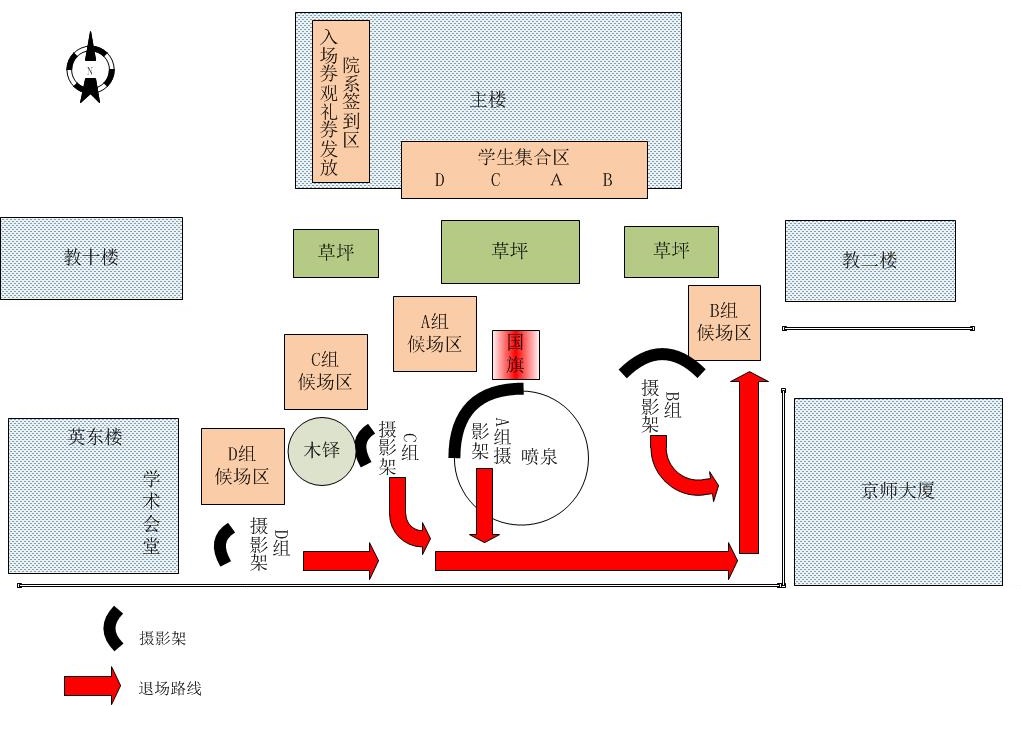 